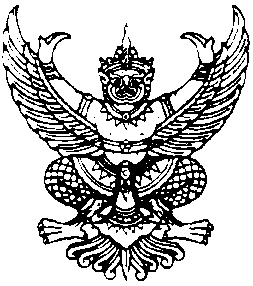 ที่ มท ๐๘12/ว	กรมส่งเสริมการปกครองท้องถิ่น	ถนนนครราชสีมา เขตดุสิต กทม. ๑๐3๐๐							พฤศจิกายน 256๓เรื่อง	การรวบรวมข้อมูลเพื่อขับเคลื่อนแผนปฏิบัติการส่งเสริมความเป็นเลิศในการปฏิบัติงานของกลไก
       ของกรมส่งเสริมการปกครองท้องถิ่นในระดับภูมิภาค (แผนสิงห์ส่งเสริม)เรียน  ผู้ว่าราชการจังหวัด ทุกจังหวัดสิ่งที่ส่งมาด้วย	 ๑. แบบสำรวจจำนวนและรายละเอียดบุคลากรที่ปฏิบัติหน้าที่ในสำนักงานส่งเสริมการปกครอง
                            ท้องถิ่นจังหวัดและสำนักงานส่งเสริมการปกครองท้องถิ่นอำเภอ (๒)   	จำนวน 1 ชุด	 ๒. ตัวอย่างแบบสำรวจจำนวนและรายละเอียดบุคลากรที่ปฏิบัติหน้าที่ในสำนักงานส่งเสริม
                            การปกครองท้องถิ่นจังหวัดและสำนักงานส่งเสริมการปกครองท้องถิ่นอำเภอ  จำนวน 1 ชุด                                                                          ด้วยกรมส่งเสริมการปกครองท้องถิ่นได้กำหนดแผนปฏิบัติการส่งเสริมความเป็นเลิศ
ในการปฏิบัติงานของกลไกของกรมส่งเสริมการปกครองท้องถิ่นในระดับภูมิภาค (แผนสิงห์ส่งเสริม) เพื่อส่งเสริมกลไกการดำเนินงานในภารกิจที่เกี่ยวข้องกับกรมส่งเสริมการปกครองท้องถิ่นในระดับภูมิภาคด้วยการพัฒนาประสิทธิภาพและศักยภาพในการดำเนินงานของสำนักงานส่งเสริมการปกครองท้องถิ่นจังหวัดและสำนักงานส่งเสริมการปกครองท้องถิ่นอำเภอ    กรมส่งเสริมการปกครองท้องถิ่น จึงขอความอนุเคราะห์ให้ท่านแจ้งท้องถิ่นจังหวัด
ตอบแบบสำรวจจำนวนและรายละเอียดบุคลากรที่ปฏิบัติหน้าที่ในสำนักงานส่งเสริมการปกครองท้องถิ่นจังหวัด และสำนักงานส่งเสริมการปกครองท้องถิ่นอำเภอ โดยให้ตรวจสอบความถูกต้องของข้อมูลและรวบรวม
เป็นภาพรวมของจังหวัดพร้อมจัดส่งให้กรมส่งเสริมการปกครองท้องถิ่น ทั้งทางเอกสารและทางไปรษณีย์อิเล็กทรอนิกส์ opdcdla@gmail.com ภายในวันศุกร์ที่ ๑๓ พฤศจิกายน พ.ศ. ๒๕๖๓ ทั้งนี้ สามารถดาวน์โหลดแบบสำรวจฯ ได้ทางเว็บไซต์กรมส่งเสริมการปกครองท้องถิ่น www.dla.go.th 
หัวข้อ “หน่วยงานภายใน” หน่วยงาน “กลุ่มพัฒนาระบบบริหาร” เมนู “หนังสือราชการ” หรือทาง QR code 
ท้ายหนังสือฉบับนี้    จึงเรียนมาเพื่อโปรดพิจารณา	ขอแสดงความนับถือ                           อธิบดีกรมส่งเสริมการปกครองท้องถิ่น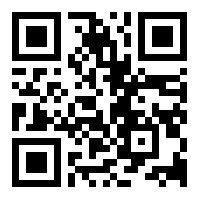 กลุ่มพัฒนาระบบบริหารโทร.  ๐ ๒๒๔๑ ๙๐๐๐ ต่อ 1251-๒ โทรสาร  ๐ ๒๒๔๓ ๖๖๓๗